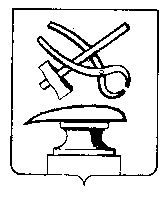  АДМИНИСТРАЦИЯ ГОРОДА КУЗНЕЦКА ПЕНЗЕНСКОЙ ОБЛАСТИПОСТАНОВЛЕНИЕот ________________ № _________	г. КузнецкО внесении изменений в постановление администрации города Кузнецка от 23.04.2009 года  № 596 "Об утверждении Положения о системе  оплаты труда работников муниципальных бюджетных учреждений  культуры города Кузнецка"	В соответствии со ст. 86 Бюджетного кодекса РФ, ст. 144 Трудового кодекса Российской Федерации, руководствуясь  ст. 59 Устава  города Кузнецка Пензенской области,АДМИНИСТРАЦИЯ ГОРОДА КУЗНЕЦКА ПОСТАНОВЛЯЕТ:1. Внести в постановление администрации города Кузнецка от 23.04.2009 года № 596 «Об утверждении Положения о системе  оплаты труда работников муниципальных бюджетных учреждений  культуры  города Кузнецка» (далее – Постановление) следующие изменения:1.1. в преамбуле постановления слова "руководствуясь статьей 63 Устава" заменить словами " руководствуясь  ст. 59 Устава ";1.2. В части 2.1. приложения к Постановлению  слова "на 5 - 10 процентов"  заменить словами  " на 10 процентов";1.3. абзац первый части 2.3. приложения к Постановлению  изложить в следующей редакции:"2.3. должностные оклады заместителей руководителя и главного бухгалтера учреждения устанавливаются на 30 процентов ниже должностного оклада руководителя учреждения. ";1.4. Абзац третий части 2.3. приложения к Постановлению  изложить в следующей редакции:" Предельный уровень соотношения среднемесячной заработной платы, формируемой за счет всех источников финансового обеспечения и рассчитываемой за календарный год, и среднемесячной заработной платы работников Учреждения (без учета средней заработной платы соответствующего руководителя, его заместителей, главного бухгалтера) (далее по тексту - предельный уровень соотношения среднемесячной заработной платы) для руководителя Учреждения на очередной финансовый год устанавливается постановлением администрации города Кузнецка. ";1.5. Часть 3.1.1. приложения к Постановлению  изложить в следующей  редакции:" 3.1.1. Работникам рабочих профессий учреждений культуры за работу:- с тяжелыми и вредными условиями труда  -  12% оклада;Установление вышеуказанных доплат производится по результатам аттестации рабочих мест. ".2. Настоящее постановление подлежит официальному опубликованию и вступает в силу на следующий день после официального опубликования.3. Опубликовать настоящее постановление в издании «Вестник администрации города Кузнецка» и разместить на официальном сайте администрации города Кузнецка в информационно-телекоммуникационной сети «Интернет».4. Контроль за исполнением настоящего постановления  возложить  на  заместителя главы  администрации города Кузнецка  Малкина И.А.Глава администрации города Кузнецка                                   С.А.Златогорский